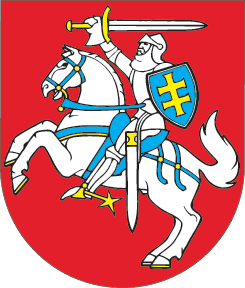 LIETUVOS RESPUBLIKOSŠVIETIMO ĮSTATYMO NR. I-1489 23, 58, 66 IR 67 STRAIPSNIŲ PAKEITIMOĮSTATYMAS2018 m. birželio 29 d. Nr. XIII-1397Vilnius1 straipsnis. 23 straipsnio pakeitimasPakeisti 23 straipsnį ir jį išdėstyti taip:„23 straipsnis. Pagalba mokyklai ir mokytojui1. Pagalbos mokyklai ir mokytojui paskirtis – teikti informacinę, ekspertinę, konsultacinę, psichologinę ir kvalifikacijos tobulinimo pagalbą, didinančią švietimo veiksmingumą ir skatinančią mokyklos veiklos tobulinimą ir mokytojo profesinį tobulėjimą.2. Mokyklai ir mokytojui padedama tobulinti veiklą, siekti geresnės švietimo kokybės konsultuojant, atliekant mokyklos veiklos kokybės įsivertinimą ir išorinį vertinimą bei sudarant sąlygas mokytojams tobulinti kvalifikaciją. 3. Savivaldybėje koordinuotai teikiamų švietimo pagalbos, socialinių ir sveikatos priežiūros paslaugų vaikams nuo gimimo iki 18 metų (turintiems didelių ir labai didelių specialiųjų ugdymosi poreikių  iki 21 metų) ir jų tėvams (globėjams, rūpintojams) koordinavimą užtikrina savivaldybės administracijos valstybės tarnautojas – tarpinstitucinio bendradarbiavimo koordinatorius, kurio kvalifikacinius reikalavimus nustato švietimo ir mokslo ministras kartu su socialinės apsaugos ir darbo ministru ir sveikatos apsaugos ministru. Tarpinstitucinio bendradarbiavimo koordinatorius:1) koordinuoja koordinuotai teikiamas švietimo pagalbą, socialines ir sveikatos priežiūros paslaugas vaikams ir jų atstovams pagal įstatymą savivaldybėje, nustato šios pagalbos ir paslaugų poreikį; 2) inicijuoja ir kartu su savivaldybės administracijos struktūriniais padaliniais, kitomis institucijomis ir organizacijomis rengia koordinuotai teikiamų švietimo pagalbos, socialinių ir sveikatos priežiūros paslaugų plėtros planą, buria specialistų grupę, teikiančią socialinės paramos ir sveikatos priežiūros paslaugas; 3) vykdo koordinuotai teikiamų švietimo pagalbos, socialinių ir sveikatos priežiūros paslaugų prieinamumo ir kokybės stebėseną, vadovaudamasis švietimo ir mokslo ministro kartu su socialinės apsaugos ir darbo ministru ir sveikatos apsaugos ministru nustatytais koordinuotai teikiamų švietimo pagalbos, socialinės paramos, sveikatos priežiūros paslaugų prieinamumo ir kokybės stebėsenos rodikliais ir tvarkos aprašu;4) informuoja vietos bendruomenę apie vaikų ir jų atstovų pagal įstatymą galimybes gauti švietimo pagalbos, socialines, sveikatos priežiūros paslaugas savivaldybėje;5) atlieka Lietuvos Respublikos vaiko minimalios ir vidutinės priežiūros įstatyme nustatytas funkcijas;6) atlieka savivaldybės administracijos Vaiko gerovės komisijos pirmininko funkcijas;7) atlieka kitas teisės aktuose nustatytas funkcijas. 4. Pagalbą mokykloms ir mokytojams teikia kompetencijų tobulinimo, psichologinės, specialiosios pedagoginės, specialiosios, socialinės pedagoginės pagalbos teikėjai, visuomenės sveikatos priežiūros specialistai, profesinės asociacijos ir kiti teikėjai.5. Pedagoginių darbuotojų kvalifikacijos tobulinimas yra sudedamoji neformaliojo suaugusiųjų švietimo dalis. Ne rečiau kaip kartą per ketverius metus pedagoginiai darbuotojai privalo tobulinti kvalifikaciją mokinių socialinių ir emocinių kompetencijų ugdymo srityje. Valstybinių (išskyrus aukštųjų mokyklų darbuotojus) ir savivaldybių švietimo įstaigų pedagoginių darbuotojų kvalifikacija tobulinama vadovaujantis švietimo ir mokslo ministro patvirtintais nuostatais. 6. Kvalifikacijos tobulinimo programas įgyvendina švietimo ir mokslo ministro nustatyta tvarka patvirtinti pedagogų rengimo centrai kartu su akredituotomis kvalifikacijos tobulinimo įstaigomis.“2 straipsnis. 58 straipsnio pakeitimasPripažinti netekusiu galios 58 straipsnio 2 dalies 5 punktą.3 straipsnis. 66 straipsnio pakeitimasPakeisti 66 straipsnio 1 dalį ir ją išdėstyti taip:„1. Valstybės lygiu investicinės lėšos švietimo plėtotei (žmogiškiesiems ištekliams plėtoti ir optimizuoti, darbo sąlygoms gerinti, švietimo kokybei ir prieinamumui didinti, infrastruktūrai tobulinti ir kt.) skiriamos įgyvendinant Valstybinę švietimo strategiją ir Švietimo ir mokslo ministerijos strateginį veiklos planą. Jos paskirstomos Švietimo ir mokslo ministerijos nustatyta tvarka.“4 straipsnis. 67 straipsnio pakeitimasPakeisti 67 straipsnio 1 dalį ir ją išdėstyti taip:„1. Formaliojo švietimo programoms valstybinėse, savivaldybių ir nevalstybinėse mokyklose, išskyrus aukštąsias mokyklas, finansuoti, neformaliojo vaikų švietimo programoms finansuoti iš Lietuvos Respublikos atitinkamų metų valstybės ir savivaldybių biudžetų taikomi mokymo lėšų skyrimo klasei (grupei) ir (arba) vienam mokiniui principai. Mokymo lėšos, skiriamos iš valstybės biudžeto lėšų, apskaičiuojamos, paskirstomos ir naudojamos pagal Vyriausybės patvirtintus tvarkos aprašus. Šiuose aprašuose nustatytais atvejais savivaldybės turi teisę juose nustatytą dalį mokymo lėšų, skiriamų iš valstybės biudžeto, paskirstyti ugdymo reikmėms savo nustatyta tvarka.“5 straipsnis. Įstatymo įsigaliojimas ir įgyvendinimas1. Šis įstatymas, išskyrus šio straipsnio 2 dalį, įsigalioja 2018 m. rugsėjo 1 d.2. Lietuvos Respublikos Vyriausybė ir Lietuvos Respublikos švietimo ir mokslo ministras iki 2018 m. liepos 31 d. priima šio įstatymo įgyvendinamuosius teisės aktus.Skelbiu šį Lietuvos Respublikos Seimo priimtą įstatymą.Respublikos Prezidentė	Dalia Grybauskaitė